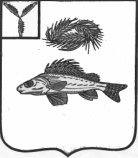 СОВЕТ                                                                                                                НОВОСЕЛЬСКОГО МУНИЦИПАЛЬНОГО ОБРАЗОВАНИЯ                                ЕРШОВСКОГО МУНИЦИПАЛЬНОГО РАЙОНА                                                САРАТОВСКОЙ  ОБЛАСТИРЕШЕНИЕ  от  23.11.2021 г 						      	        № 125-182О назначении публичных слушаний                                                                         по проекту бюджета Новосельского муниципального                                   образования Ершовского муниципального района                                   Саратовской области на 2022 год.	На основании Федерального закона № 131 – ФЗ «Об общих принципах организации местного самоуправления в Российской Федерации», руководствуясь ст. 13  Устава Новосельского муниципального образования и Положением о бюджетном процессе в Новосельском муниципальном образовании, Совет Новосельского муниципального образования РЕШИЛ:1. Назначить публичные слушания по проекту решения Совета Новосельского муниципального образования «О бюджете Новосельского муниципального образования Ершовского муниципального района Саратовской области на 2022 год».2. Утвердить рабочую группу по подготовке, проведению публичных слушаний и рассмотрению предложений в составе:Проскурнина Ирина Павловна – Глава Новосельского муниципального образования;Королева Наталья Александровна – ведущий специалист администрации  Новосельского муниципального образования;Стоянов Владимир Савватьевич - депутат Совета Новосельского муниципального образования.3. Провести публичные слушания 07 декабря 2021 года в здании СДК п.Новосельский в 10.00 часов. 4. Проект бюджета Новосельского муниципального образования на 2022 год разместить на официальном сайте администрации Ершовского МР в сети «Интернет».5. Граждане, проживающие на территории Новосельского муниципального образования, обладающие избирательным правом, вправе участвовать в публичных слушаниях, в целях обсуждения проекта решения о бюджете Новосельского муниципального образования посредством подачи организатору публичных слушаний замечаний и предложений в письменном виде.6. Замечания и предложения в письменной форме граждане вправе представить организатору публичных слушаний в срок не позднее 06 декабря 2021 года по рабочим дням с 8.00 до 17.00 по адресу: 413513 п.Новосельский, ул. Молодежная, д.7.Глава Новосельского                                                                                   муниципального образования	                             И.П. Проскурнина		